                МКОУ «Ново-Дмитриевская СОШ»                  План работы школьной библиотеки               на 2018/2019 учебный год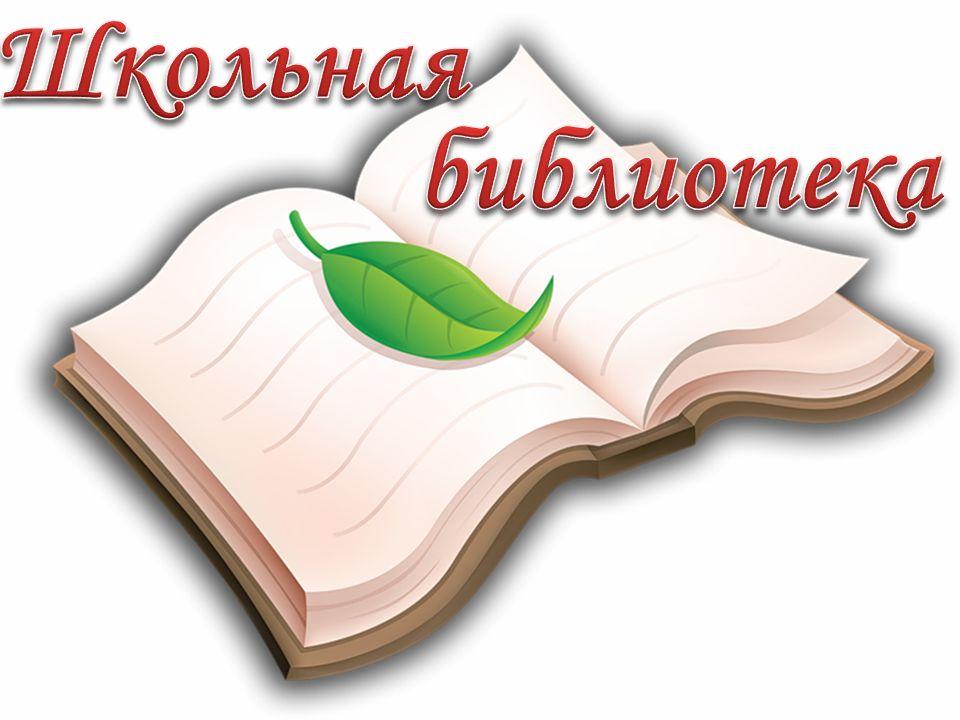  Библиотекарь Шанаева З.А.                                                     МКОУ «Ново-Дмитриевская СОШ»	Утверждаю:                                                                                                                         Директор МКОУ                                                                                                                         «Ново-Дмитриевская СОШ»	_________ Манапова Г.А.                     План работы школьной библиотеки               на 2018/2019 учебный год                                           Библиотекарь Шанаева З.А.I. Задачи школьной библиотеки:Школьная библиотека неотъемлемая часть образовательного процесса и призвана выполнять следующие задачи:Поддерживать и обеспечивать образовательные задачи, сформулированные в концепции школы и школьной программе.Побуждать учащихся овладевать навыками использования информации, применять полученные данные на практике.Организовывать мероприятия, воспитывающие культурное и социальное самосознание.Работать с учащимися, учителями, администрацией и родителями, содействуя реализации задач школы.Пропагандировать чтение, а так же ресурсы и службы школьной библиотеки как внутри школы, так и за ее пределами.Проводить мероприятия по сохранности художественного, методического и учебного фондов библиотеки.II. Основные направления работы библиотеки:- обеспечение доступа к информации участникам образовательного процесса посредством использования информационных ресурсов библиотеки;- оказание информационной поддержки педагогическим работникам школы в повышении профессиональной компетентности;- оказание консультационной помощи учащимся, педагогическим работникам и иным категориям пользователей в получении информации;- воспитание гражданских качеств и патриотизма подрастающего поколения на основе государственной идеологии, возрождения интереса учащихся к культурному наследию белорусского народа, к его традициям, идеалам, ценностям;- педагогическое сопровождение детско-юношеских организаций и на их основе совершенствование системы внеклассных мероприятий по идейно-патриотическому, духовно-нравственному воспитанию;- повышение качества знаний учащихся через обеспечение учебной, научно-популярной, справочной, педагогической, психологической и другими видами литературы. Планируя тематику досуговых мероприятий, особое внимание уделить пропаганде дагестанской  культуры и истории. С этой целью знакомить учащихся с творчеством дагестанских  писателей.ФОРМИРОВАНИЕ ФОНДА БИБЛИОТЕКИСПРАВОЧНО – БИБЛИОГРАФИЧЕСКАЯ РАБОТАРАБОТА С ПОЛЬЗОВАТЕЛЯМИПРОФЕССИОНАЛЬНОЕ РАЗВИТИЕ	                   Библиотекарь ____________ Шанаева З.А.№ п/пСодержание работыСрок исполненияСрок исполненияОтветственныеОтветственныеОтветственныеРабота с фондом учебной литературыРабота с фондом учебной литературыРабота с фондом учебной литературыРабота с фондом учебной литературыРабота с фондом учебной литературыРабота с фондом учебной литературыРабота с фондом учебной литературы1Подведение итогов движения фонда.
Перечень учебников и процентная диагностика обеспеченности учащихся школы учебниками на 2018/19 уч. год.
Мониторинг обеспеченности учебниками на 2018/19 уч. год.Сентябрь
октябрьСентябрь
октябрьСентябрь
октябрьБиблиотекарьБиблиотекарь2Составление отчётных документов, диагностика уровня обеспеченности учащихся учебниками.СентябрьСентябрьСентябрьБиблиотекарьБиблиотекарь3Приём и выдача учебников.
Учащимся, состоящих на учёте у социального педагога, обеспечить выдачу учебников в полном объёме.Май- июнь
Август- сентябрьМай- июнь
Август- сентябрьМай- июнь
Август- сентябрьБиблиотекарьБиблиотекарь4Информирование учителей и учащихся о новых поступлениях учебников.По мере поступленияПо мере поступленияПо мере поступленияБиблиотекарьБиблиотекарь5Списание учебников с учётом ветхости и смены программ.ДекабрьДекабрьДекабрьБиблиотекарьБиблиотекарь6Проведение работы по сохранности учебного фонда (ремонт учебников учениками; посещение классов с беседами об аккуратном отношении к учебникам; проверка состояния и наличие съёмных обложек).Сентябрь-
майСентябрь-
майСентябрь-
майБиблиотекарьБиблиотекарь7Работа с резервным фондом учебников:
размещение на хранение; выдача на кабинеты;В течение годаВ течение годаВ течение годаБиблиотекарьБиблиотекарьРабота с фондом художественной литературыРабота с фондом художественной литературыРабота с фондом художественной литературыРабота с фондом художественной литературыРабота с фондом художественной литературыРабота с фондом художественной литературыРабота с фондом художественной литературы1Своевременное проведение обработки и регистрации поступившей литературы.Своевременное проведение обработки и регистрации поступившей литературы. В течение года В течение года В течение годаБиблиотекарь2Обеспечение свободного доступа в библиотеке:
к художественному фонду (для преподавателей, учащихся 1-4 классов, частично 5-9, 10-11;
к фонду периодикиОбеспечение свободного доступа в библиотеке:
к художественному фонду (для преподавателей, учащихся 1-4 классов, частично 5-9, 10-11;
к фонду периодикиВ течение годаВ течение годаВ течение годаБиблиотекарь3Выдача литературы читателям по разовому требованию Выдача литературы читателям по разовому требованию  В течение года В течение года В течение годаБиблиотекарь4Систематическое наблюдение за своевременным возвратом выданных изданий.Систематическое наблюдение за своевременным возвратом выданных изданий.  В течение года  В течение года  В течение годаБиблиотекарь5Соблюдение правильной расстановки фонда на стеллажах.Соблюдение правильной расстановки фонда на стеллажах.  В течение года  В течение года  В течение годаБиблиотекарь6Оформление новых разделителей:
      - полочные по алфавиту;
      - классика с портретами писателей.Оформление новых разделителей:
      - полочные по алфавиту;
      - классика с портретами писателей.  В течение года  В течение года  В течение годаБиблиотекарь7Периодическое списание фонда с учётом ветхости и морального износа.Периодическое списание фонда с учётом ветхости и морального износа.  В течение года  В течение года  В течение годаБиблиотекарь8Инвентаризация библиотечного фонда.Инвентаризация библиотечного фонда.  В течение года  В течение года  В течение годаБиблиотекарьКомплектование фонда периодикиКомплектование фонда периодикиКомплектование фонда периодикиКомплектование фонда периодикиКомплектование фонда периодикиКомплектование фонда периодикиКомплектование фонда периодики1Оформление подписки на 2-е полугодие 2018г.Оформление подписки на 2-е полугодие 2018г.ДекабрьДекабрьБиблиотекарьБиблиотекарь2Оформление подписки на 1-е полугодие 2019г.Оформление подписки на 1-е полугодие 2019г.ИюньИюньБиблиотекарьБиблиотекарь№ п/пСодержание работыСрок исполненияОтветственные1Пополнение и редактирование действующих картотек постоянноБиблиотекарь2Индивидуальные беседы. постоянноБиблиотекарь3Ведение картотеки периодических изданий. постоянноБиблиотекарь4 Заменить разделители  в алфавитном и систематическом каталогах. постоянноБиблиотекарь5Обновление страницы библиотеки на сайте школыпостоянноБиблиотекарь№ п/пСодержание работыСрок исполненияСрок исполненияОтветственныеЕжемесячные выставки к юбилейным датам русских писателей:190-летие со дня рождения Льва ТолстогоСентябрьСентябрьБиблиотекарь200-летие со дня рождения Ивана Тургенева110-летие со дня рождения Николая НосоваНоярьНоярьБиблиотекарьБиблиотекарь105-летие со дня рождения Виктора ДрагунскогоДекабрьДекабрьБиблиотекарь115-летие со дня рождения Аркадия ГайдараЯнварьЯнварьБиблиотекарь250-летие со дня рождения Ивана Крылова125-летие со дня рождения Виталия БианкиФевральФевральБиблиотекарьБиблиотекарь210-летие со дня рождения Николая ГоголяАпрельАпрельБиблиотекарь95-летие со дня рождения Виктора АстафьеваМайМайБиблиотекарь1Индивидуальная работа.Индивидуальная работа.1Обслуживание читателей на абонементе: учеников, педагогов, технический персонал, родителей.Обслуживание читателей на абонементе: учеников, педагогов, технический персонал, родителей.В течение годаБиблиотекарь1Рекомендательные беседы при выдаче книг.Рекомендательные беседы при выдаче книг. В течение годаБиблиотекарь1Беседы о прочитанном.Беседы о прочитанном. В течение годаБиблиотекарь1Рекомендательные и рекламные беседы о новых книгах, энциклопедиях, журналах, газетах, поступивших в библиотеку.Рекомендательные и рекламные беседы о новых книгах, энциклопедиях, журналах, газетах, поступивших в библиотеку.В течение годаБиблиотекарь2Ежемесячный рейд по состоянию учебников
Переоформление читательских формуляров.
Расстановка литературы в книгохранилище.
Подготовка и оформление выставок к знаменательным датам.Ежемесячный рейд по состоянию учебников
Переоформление читательских формуляров.
Расстановка литературы в книгохранилище.
Подготовка и оформление выставок к знаменательным датам.В течение годаБиблиотекарь3Работа с педагогическим коллективом.Работа с педагогическим коллективом.3Информирование на планёрках о новой учебной и методической литературе, актуальных статьях из периодики.Информирование на планёрках о новой учебной и методической литературе, актуальных статьях из периодики.В течение годаБиблиотекарь3Помощь библиотеки в подготовке предметных недель и др. мероприятийПомощь библиотеки в подготовке предметных недель и др. мероприятий В течение года34Работа с учащимисяРабота с учащимисяРабота с учащимисяРабота с учащимисяОбслуживание учащихся школы согласно расписанию работы библиотеки.Обслуживание учащихся школы согласно расписанию работы библиотеки.В течение годаБиблиотекарьПросмотр читательских формуляров с целью выявления задолжников (результаты сообщать классным руководителям).Просмотр читательских формуляров с целью выявления задолжников (результаты сообщать классным руководителям).Сентябрь- майБиблиотекарьПривлечение новых читателей:
-экскурсия – беседа для первоклассников «Знакомство со школьной библиотекой». -запись читателей в библиотекуПривлечение новых читателей:
-экскурсия – беседа для первоклассников «Знакомство со школьной библиотекой». -запись читателей в библиотекуСентябрь
октябрьБиблиотекарьОзнакомление учащихся с библиотечно-библиографическими знаниями. Проведение библиотечных уроков.Ознакомление учащихся с библиотечно-библиографическими знаниями. Проведение библиотечных уроков.В течение годаБиблиотекарьОбзор детских журналов в пятом классе.Обзор детских журналов в пятом классе.ОктябрьБиблиотекарь 5Пополнение и обновление постоянных выставокПополнение и обновление постоянных выставокВ течение годаБиблиотекарьЛитературный конкурс по сказкам и детским произведениям.Литературный конкурс по сказкам и детским произведениям.ФевральБиблиотекарь6Выставка книг ко Дню матери «Сердце матери»Выставка книг ко Дню матери «Сердце матери»НоябрьБиблиотекарь«Какой я ученик, расскажет мой учебник»- беседа о сохранности учебников 5-6 классы«Какой я ученик, расскажет мой учебник»- беседа о сохранности учебников 5-6 классыНоябрьБиблиотекарьПодготовка к Новому году (оказание помощи классным руководителям в подборе литературы по организации новогодних праздников)Подготовка к Новому году (оказание помощи классным руководителям в подборе литературы по организации новогодних праздников)ДекабрьБиблиотекарьВыставка книг «Годы, опаленные войной»Выставка книг «Годы, опаленные войной»МайБиблиотекарьСбор школьных учебниковСбор школьных учебниковМайБиблиотекарь№ п/пСодержание работыСрок исполненияОтветственные 1Участие в семинарах, проводимых методистом школьных библиотек.В течение годаБиблиотекарь2Составление плана  работы библиотекаря в школьной библиотеке на 2019\2020 учебный годМай-июньБиблиотекарь